Obchodní platební podmínky (závazný text Smlouvy o dílo), na akci: „Využití důlních vod jako ochrana stavu vodních toků podzemních i povrchových - Studie proveditelnosti – Monitoring – SHP, důl Centrum“Kód akce: A913Smluvní strany:auzavírají níže uvedeného dne, měsíce a roku na základě ustanovení § 2586 a násl. zákona 
č. 89/2012 Sb., občanský zákoník, ve znění pozdějších předpisů (dále jen „občanský zákoník“), tuto Smlouvu o dílo (dále jen „Smlouva“):Důvod uzavření SmlouvySmlouva je uzavírána na základě nabídky Zhotovitele, která byla v zadávacím řízení na plnění podlimitní veřejné zakázky na služby s názvem „Využití důlních vod jako ochrana stavu vodních toků podzemních i povrchových - Studie proveditelnosti – Monitoring – SHP, důl Centrum“, Kód akce: A913, vyhodnocena jako ekonomicky nejvýhodnější.Zhotovitel se zavazuje dodržet veškeré náležitosti týkající se podané nabídky.Předmět SmlouvyPředmětem této Smlouvy je provedení souboru níže specifikovaných projekčních, legislativních, technických, laboratorních a interpretačních prací, potřebných k eliminaci (minimalizaci) potenciálních negativních jevů souvisejících se zatápěním důlních prostor v centrální části mostecké pánve a budoucí drenáže důlních vod do mělké hydrosféry a povrchových vodotečí. Jedná se zejména o tyto služby/práce:přípravné práce, rešerše dat,terénní vzorkovací práce, hydrogeologické měření na vrtech,monitoring kvality podzemních a důlních vod,numerické modelování,vyhodnocování,Charakteristika zájmového územíZájmové území, kterého se předmětné práce týkají (dále též „zájmové území“), se nachází v centrální části severočeské hnědouhelné pánve (dále také „SHD“); předmětem prioritního zájmu je studium hydrogeologického režimu tzv. stařinové zvodně a jeho změn v důsledku zastavení čerpání na Dole Centrum.Centrální stařinovou zvodeň, která se formovala v hlubině těžených partií, lze zhruba omezit na západě spojnicí Most – Černčice (povrchové doly ČSA, Obránců Míru a Šverma – Vršany) a na východě spojnicí Košťany – Oldřichov (bývalý povrchový důl Dukla). Intenzivní povrchovou těžbou uhelné sloje je tvořeno podkrušnohorským výchozem místy narušeném drobnými povrchovými doly. Naproti tomu situace jižního omezení sloje je silně změněna řadou povrchových dolů. Výchozy sloje na jižní straně pánve existují již jen v podobě nebilančních zbytků na okrajích povrchových dolů a v místech rozsáhlejších ponechaných uhelných pilířů.Zájmové území je součástí terciérní SHD. Pánevní podloží je na většině území budováno horninami krystalinika (prekambrium – svrchní proterozoikum), které vystupuje kromě východního okraje na celém zájmovém území. Horniny jsou převážně katazonálně metamorfované, zjištěny byly různé druhy pararul a ortorul. Horniny krystalinika jsou převážně málo puklinkově propustné. Východní okraj pánevního podloží je tvořen teplickým ryolitovým tělesem. Puklinová propustnost ryolitového tělesa je značně heterogenní. Pánevní sedimentace začíná starosedelským nebo také bazálním souvrstvím (oligocén) o mocnosti až 100 m, reprezentovaném izolovanými relikty písku až křemenců. Písky až křemence jsou středně propustné a zvodněné. Nadloží střezovské (vulkanodetritické) souvrství (oligocén) je jednotka mocná až 150 m. Souvrství budují vulkanity 1. neovulkanické fáze a jejich pyroklastika, hlavně však redeponovaný a značně zjílovělý vulkanogenní materiál. Jako celek je souvrství málo propustné a tvoří regionální izolátor. Mostecké souvrství (miocén) je uloženo na podložních jednotkách po hiátu provázeném zvětráváním a denudací. Nejhlubší části jsou málo propustné podloží – duchcovské vrstvy až 90 m mocné přeplavené zvětraliny neovulkanitů, krystalinika a sedimentů svrchní křídy (bělavé sideritické jíly, místy vložky písků) Na podložní jíly a písky nasedají holešické vrstvy (souvrství hnědouhelných slojí), které jsou hlavní uhlonosnou vrstvou. V nadloží uhelné sloje sedimentovaly jílovce, které jsou výše nahrazeny střídajícími se středně propustnými písky, málo propustnými písčitými jílovci a jílovci.Uhelná sloj byla a je až do současnosti intenzivně těžena povrchovým způsobem. Hlubinným způsobem bylo přetěženo v podstatě celé zájmové území s výjimkou uhelných pilířů obcí a důlních polí mezi doly Venuše, Kohinoor a Doly Bílina. Těžba v posledním hlubinném dole Centrum byla zastavena v roce 2017. Povrchovou těžbou byla odtěžena rozsáhlá území zejména v nejníže položených jižních výchozech uhlí. Postupem těžby povrchových dolů byly rovněž izolovány nejnižší místa výchozů sloje v údolí Bíliny mezi městem Bílina a Hostomicemi. Povrchovou a hlubinou těžbou bylo vytvořeno zcela nové hydrogeologické prostředí naprosto odlišné od původního stavu hydrogeologického režimu.Původně malá propustnost sloje byla hlubinným rozfáráním mnohonásobně zvýšena a uhelná sloj tak tvoří nejvýznamnější kolektor na území. Povrchová těžba zároveň odřízla původní přirozená místa odvodnění uhelné sloje. Infiltrace podzemních a povrchových vod do uhelné sloje byla těžbou významně zvýšena.Písky, které v prostoru delty sedimentovaly, jsou středně až dobře propustné a významně zvodněné. Pro svou schopnost ztekucení byly a jsou nebezpečím pro hlubinnou i povrchovou těžbu uhlí. Libkovické vrstvy leží v nadloží mosteckého souvrství, tato jednotka je budována především monotónními prakticky nepropustnými jílovci. Nejmladším komplexem sedimentu jsou lomské vrstvy, které jsou na bázi tvořeny uhelně jílovitou sedimentací tzv. „lomské sloje“, do které od severu pronikají písčité splachy krušnohorského původu. Ve vyšších částech se vyskytují jílovce.Součástí předmětu této Smlouvy je stanovení možných důsledků zatápění vydobytých prostor výše vymezené tzv. centrální stařinové zvodně po ukončení čerpání na dole Centrum. Cílem prací je zhodnocení hydrogeologického režimu po zastavení čerpání na dole Centrum z hlediska pravděpodobného hydraulického i hydrogeochemického vývoje. Zhodnocení bude založeno na charakterizaci kvalitativního a kvantitativního stavu podzemních a důlních vod na území dotčeném těžební činností. Nástrojem pro prediktivní předpovědi bude zejména numerické modelování – hydraulické (proudění vod) a hydrogeochemické. Výsledky numerického modelování budou využity pro vyhodnocení nejistot řešení a jako koncepční návrh prací potřebných k upřesnění možných technických opatření k eliminaci či minimalizaci dopadů na životní prostředí. Zhotovitel v rámci plnění předmětu Smlouvy provede zejména tyto činnosti:Zpracuje řešerši veškerých dostupných dat v zájmovém území pro charakterizaci stávajícího stavu poznání, sestavení geologického modelu zájmového území.Stanoví území potenciálního hydraulického vlivu a okrajové podmínky numerického modelu (počáteční a hraniční podmínky),Provede simulaci a stanoví prognózu průběh nástupu hladin důlních vod v centrální stařinové zvodni po ukončení čerpání na dole Centrum za stavu udržovaného čerpání na jámě MR1.Prognózuje ustálený stav proudění podzemních a důlních vod v saturované zóně po ukončení čerpání na dole Centrum za stavu udržovaného čerpání na jámě MR1 v podmínkách stávající aktivní povrchové těžby.Charakterizuje hydrochemický stav podzemních a důlních vod v zájmovém území, popíše a stanoví prognózu hydrogeochemických procesů ve stařinové zvodni a na výtoku v drenážních bázích.Rešerše archivních dat a terénní rekognoskaceRešerše dostupných archivních podkladů shromážděných Objednatelem, jakož i těžebními organizacemi se zaměřením na upřesnění lokalizaci plánovaných prací hydrogeologického monitoringu a hydrogeologických prací na vrtech.Zhodnocení, aktualizace a interpretace důlně geologických map v měřítku 1:5 000.Zpracování rešeršního přehledu používaných důlních metod, jejich stáří a ovlivnění slojového kolektoru.Shromáždění a interpretace hydrogeologických dat monitoringu hladin podzemních vod a chemismu podzemních vod na lokalitách Bílina, ČSA, Vršany, jezero Most a centrální Mostecké pánve (Vodamin I a Vodamin II).Definování geometrie stařinového prostředí, sestavení koncepčního geologického modeluDefinování geometrie stařinového prostředí na základě důlní mapové dokumentace a sestavení koncepčního geologického modelu na základě geologického prozkoumání.2.1.	Digitalizace důlně geologických map v měřítku 1:5 000 – rozsah hlubinného rubání, báze hlubinného rubání, rozlišení hlavních dobývacích metod, rozlišení zavalených a nezavalených prostor, podrobná digitalizace hlavních důlních děl (včetně nivelet).2.2.	Na základě existující vrtné a báňské dokumentace vytvoření koncepčního geologického modelu, zohledňující hlubině prorubaná území, území přetěžená povrchovými lomy a území zpětně vyplněná výsypkovými tělesy.Hydrologické práce na vrtechHydrogeologické práce na vrtech – kontrola stavu vrtu akce Vodamin I a Vodamin II provedení hydrodynamické zkoušky na vybraném vrtu Vodamin I nebo Vodamin II.3.1.	Kontrola průchodnosti vrtů akce Vodamin I a Vodamin II, otevírajících stařinovou zvodeň v zájmovém území (18 vrtů).3.2.	Provedení hydrodynamické zkoušky na vybraném vrtu Vodamin I nebo Vodamin II v délce trvání 72 hodin. Předpokládá se vydatnost vyšší než 1 l/s (vyšší propustnost stařin). Vedle ověření hydraulické vodivosti stařin (čerpací a stoupací fáze) bude cílem provést opakované odběry vzorků důlních vod pro hydrochemickou analýzu, která bude zahrnovat ÚCHR (pH, Eh, konduktivitu, rozpuštěné látky, nerozpuštěné látky, CHSKCr, SO42-, HCO3-, CL-, PO43-, CO2, Na+, K+, Ca2+, Mg2+, Al3+, Fe2+, Fe3+, Mn, NH4+), DOC, DIC, sulfan, TK (Ni, Pb, Cd, Co, Mo, Zn, Cr, As), případně PAU, BTEX, fenoly, in-situ fyzikální a fyzikálně-chemické parametry. Odběry budou provedeny před čerpací zkouškou, po 24, 48 a 72 hodinách.Hydrogeologický monitoring kvality a kvantity podzemních a důlních vod v zájmovém územíMonitoring kvality a kvantity podzemních a důlních vod – měření režimu hladin podzemních a důlních vod, vzorkovací a analytické 4.1.	Hydrogeologický monitoring hladin důlních vod na vybraných vrtech Vodamin I a Vodamin II (18 vrtů), otevírajících stařinovou zvodeň, a jamách Centrum I a Centrum II v intervalu 1 x 3 měsíce (kvartálně) po dobu jednoho roku, vybrané technicky způsobilé vrty (2-3) osadit dataloggery s hodinovým záznamem hladiny a provádět kontinuální monitoring po dobu min. 1 roku.4.2.	Hydrogeologický monitoring hladin podzemních a důlních vod hydrostratigrafických jednotek určených koncepčním hydrogeologickým modelem na základě rešerše dat a provedení terénní rekognoskace vrtů (cca 20 vrtů) v intervalu 1 x 3 měsíce (kvartálně) po dobu 1 roku, vybrané vrty
(2-3) osadit dataloggery s hodinovým záznamem hladiny a provádět kontinuální monitoring po dobu min. 1 roku.4.3.	Screening chemismu důlních vod stařinové zvodně (primární vzorkovací kampaň) – vzorkovací práce dynamickým odběrem na vybraných vrtech Vodamin I a Vodamin II (dle jejich aktuálního technického stavu, max. 18 vrtů) určených na základě kontroly průchodnosti vrtů. Rozsah analytických prací se předpokládá ÚCHR (pH, Eh, konduktivita, rozpuštěné látky, nerozpuštěné látky, CHSKCr, SO42-, HCO3-, CL-, PO43-, CO2, Na+, K+, Ca2+, Mg2+, Al3+, Fe2+, Fe3+, Mn, NH4+), DOC, DIC, sulfan, TK (Ni, Pb, Cd, Co, Mo, Zn, Cr, As), in-situ fyzikální a fyzikálně-chemické parametry.Primárně vzorkovací kampaň4.4	Stanovení režimu chemismu důlních vod stařinové  zvodně na 3 vybraných vrtech Vodamin I nebo Vodamin II dynamickým odběrem v intervalu 1 x 3 měsíce (kvartálně) po dobu jednoho roku. Rozsah analytických prací se předpokládá: (pH, Eh, konduktivita, rozpuštěné látky, nerozpuštěné látky, CHSKCr, SO42-, HCO3-, CL-, PO43-, CO2, Na+, K+, Ca2+, Mg2+, Al3+, Fe2+, Fe3+, Mn, NH4+), na základě screeningu vybrané TK (Ni, Pb, Cd, Co, Mo, Zn, Cr, As), in-situ fyzikální a fyzikálně-chemické parametry.4.5	Screening chemismu definovaných hydrostratigrafických jednotek v zájmovém území vybraných na základě rešerše dat a terénní rekognoskace do 10 sond. V případě nedostupnosti vzorkování oddělené zvodně ve vrtu bude odběr proveden na lomových řezech. Rozsah analytických prací se přepokládá: ÚCHR (pH, Eh, konduktivita, rozpuštěné látky, nerozpuštěné látky, CHSKCr, SO42-, HCO3-, CL-, PO43-, CO2, Na+, K+, Ca2+, Mg2+, Al3+, Fe2+, Fe3+, Mn, NH4+), DOC, DIC, sulfan, TK (Ni, Pb, Cd, Co, Mo, Zn, Cr, As), in-situ fyzikální a fyzikálně-chemické parametry.Primární vzorkovací kampaň4.6	Stanovení režimu chemismu definovaných hydrostratigrafických jednotek (vždy 1 zástupce na hydrostratigrafickou jednotku (předpoklad – výsypka kvartér, slojové vody, mezislojové písky, podložní písky, směs důlních vod v čerpací jímce) v intervalu 1 x 3 měsíce (kvartálně) po dobu jednoho roku. V případě nedostupnosti vzorkování oddělené zvodně ve vrtu odběr bude proveden na lomových řezech. Rozsah analytických prací se předpokládá: ÚCHR (pH, Eh, konduktivita, rozpuštěné látky, nerozpuštěné látky, CHSKCr, SO42-, HCO3-, CL-, PO43-, CO2, Na+, K+, Ca2+, Mg2+, Al3+, Fe2+, Fe3+, Mn, NH4+), na základě screeningu vybrané TK (Ni, Pb, Cd, Co, Mo, Zn, Cr, As), in-situ fyzikální a fyzikálně-chemické parametry.4.7	Stanovení izotopů kyslíku, vodíku, uhlíku a síry ve vybraných hydrostratigrafických jednotkách (kvarter, mezislojové písky, slojové vody – celkem 3 vzorky) za účelem charakterizace a identifikace přítoků vod důlních prostor, které se podílejí na výsledném chemismu důlních vod. Stanovení izotopu kyslíku a vodíku ve srážkách.Interpretace hydrochemického monitoringu podzemních vod, sestavení hydrogeochemického modeluInterpretace hydrochemického monitoringu podzemních a důlních vod, sestavení hydrogeochemického modelu procesu ve stařinové zvodni a na výtoku v drenážních bázích.5.1	Interpretace výsledků hydrochemického screeningu důlních a podzemních vod.5.2	Vyhodnocení režimu chemismu důlních vod stařinové zvodně podzemních a důlních vod vybraných hydrostratigrafických jednotek.5.3	Odběr a chemická analýza pevných vzorků zastoupených horninových typů včetně uhelné hmoty a sekundárních minerálů vysrážených na výtoku v lomových řezech (3 vzorky) pro sestavení inverzního modelu.5.4	Sestavení hydrogeochemických modelů pro určení hydrogeochemických procesů v interakci hornicky narušeném prostředí s důlní vodou. Použitý software PhreeqC, GWB či obdobný. Sestaveny budou stabilní modely (analýza stavu nasycení vůči vybraným minerálům) a reakční modely.5.5	Identifikace zdrojových vod přitékající do důlních prostor a podílející se na tvorbě výsledné směsi důlních vod v průběhu zatápění na základě výsledků izotopických analýz. Na základě monitoringu chemismu a výsledků hydraulického modelu budou vypočítány směsi vod s cílem predikovat vývoj chemismu důlních vod při výtoku v drenážní bázi.Sestavení numerického modelu proudění podzemních a důlních vod v zájmovém území. Numerický model bude zohledňovat specifika proudění důlních vod ve stařinovém systému a likvidovaných hlavních důlních dílech.Sestavení numerického modelu proudění podzemních a důlních vod v zájmovém území v režimu neustáleného proudění (nástup hladiny) a simulace ustáleného stavu za předpokladu udržování hladiny na jámě MR1 a stávající drenáže důlních vod povrchovými lomy.6.1	 Modelové zhodnocení změn hydrogeologických poměrů v prostoru sedimentů mostecké uhelné pánve (podložní souvrství, hlavní sloj, nadložní souvrství) po zastavení čerpání důlních vod na jámě Centrum v režimu simulace neustálého proudění podzemní vody. Modelové řešení postihne pravděpodobný nástup hladin důlních vod v prostoru mezi lomy Vršany, ČSA a Bílina.6.2	V režimu ustáleného proudění podzemní vody bude prognózován stav po vyznění hydraulických změn za předpokladu udržovaného čerpání na MR1 a stávajících okrajových podmínek určených činností aktivních lomů.Závěrečné zhodnocení geohazardů souvisejících se změnou hydrogeologického režimu podzemních a důlních vod v důsledku ukončení čerpání na jámě Centrum při udržovaném čerpání na MR1, koncepční návrh prací na zpřesnění predikcí.Závěrečné zhodnocení geohazardů souvisejících se změnou hydrogeologického režimu podzemních a důlních vod v důsledku ukončení čerpání na jámě MR1, koncepční návrh prací na zpřesnění predikcí a návrh postupu dalších prací v zájmovém území.7.1	Zpracování závěrečné zprávy o provedení díla včetně hodnocení nejistot a doporučení dalších prací na zpřesnění výsledků (včetně optimalizace monitorovací sítě – četnosti vzorkování a parametrů) a dílčích závěrů s ohledem na postupné ukončování těžební činnosti v SHD.Zhotovitel se podpisem této Smlouvy zavazuje na svůj náklad a nebezpečí pro Objednatele provést dílo dle této Smlouvy a Objednatel se zavazuje dílo převzít a zaplatit za něj cenu dle této Smlouvy. Termín plněníTermín předání dokončeného díla:	nejpozději 31. prosince 2022Místo plnění Místem plnění předmětu Smlouvy je Ústecký kraj, okres Most, jednotlivá území jsou blíže vymezena v čl. II. této Smlouvy. Místo zpracování získaných údajů závisí na volbě Zhotovitele.Zhotovitel předá závěrečnou zprávu a další dokumentaci (viz odst. č. 2 v čl. IX. této Smlouvy) Objednateli na adrese sídla Objednatele.Cena dílaCena díla vychází z nabídkové ceny uvedené v nabídce podané Zhotovitelem do zadávacího řízení, v jehož rámci je tato Smlouva uzavřena a činí:Celková cena díla celkem bez daně z přidané hodnoty (DPH):	0,00 KčPodrobný rozpis nabídkové ceny je uveden v příloze č. 1 této Smlouvy – Oceněný soupis služeb/prací. Sjednaná cena zahrnuje veškeré náklady spojené s předáním a převzetím kompletního díla popsaného v čl. II. této Smlouvy. Dohodnutá cena díla zahrnuje veškeré náklady Zhotovitele související s řádným provedením díla. Podrobný rozpis nabídkové ceny je uveden v Příloze č. 1 Smlouvy (Oceněný soupis služeb/prací tj. položkový rozpočet). Jednotkové ceny zde uvedené jsou fixní, konečné, nejvýše přípustné a závazné do doby ukončení díla (dále jen „jednotkové ceny“). Těmito jednotkovými cenami v Kč bez DPH budou oceněny případné změny rozsahu služeb/prací, vzájemně odsouhlasené Objednatelem a Zhotovitelem, do data předání díla. V případě, že nebude možno použít jednotkových cen, bude cena stanovena na základě aktuálně platných cen programu cenové soustavy ÚRS (RTS) či nebo dohodou Smluvních stran. Služby/práce, které nebudou v případě změny rozsahu služeb/prací Zhotovitelem provedeny, budou oceněny stejným způsobem, o jejich hodnotu se cena díla sníží.Cena díla nemůže být zvýšena či snížena, pokud nedojde ke změně této Smlouvy, resp. jejích příloh formou písemného dodatku ke Smlouvě podepsaného oprávněnými zástupci obou Smluvních stran. Podkladem pro takovou změnu budou zejména změnové listy, z nichž musí být patrno, o jakou změnu díla se jedná, jakož i odpovídající cena za provedení změny díla. Veškeré změny musí být v souladu s příslušnými ustanoveními ZZVZ.Cena dle tohoto článku již obsahuje veškeré náklady Zhotovitele související s řádným provedením díla dle této Smlouvy.Platební podmínky a fakturaceSmluvní strany se dohodly na milníkové fakturaci (faktura za práce provedené v roce 2021 bude ve výši max. 30 % z celkové ceny díla a faktura za práce provedené v roce 2022 bude ve zbývajícím objemu) v objemu skutečně provedených a vzájemně odsouhlasených služeb/prací, maximálně však do výše smluvní ceny dohodnuté v článku V. této Smlouvy. Každá faktura za vymezenou část díla bude vystavená Zhotovitelem do 15 dnů po řádném předání a převzetí dokončené části díla dle této Smlouvy. Každá faktura bude doložena soupisem skutečně provedených služeb/prací a protokolem o předání a převzetí dokončené části díla (předávací protokol) s podpisy zástupců obou Smluvních stran ve věcech technických uvedených v záhlaví této Smlouvy. V případě zjištění vad při předání a převzetí předmětu Smlouvy, má Objednatel právo zadržet a nezaplatit Zhotoviteli 10 % z fakturované částky, a to až do odstranění veškerých vad uvedených v předávacím protokolu.Objednatel je povinen doplatit takto zadržovanou částku ve lhůtě 15 dní následujících po dni, ve kterém jeho zádržné právo zaniklo. Smluvní strany pro vyloučení pochybností výslovně sjednávají, že Objednatel není v prodlení se zaplacením příslušné zadržované částky po dobu, po kterou oprávněně uplatňuje své zádržné právo podle tohoto bodu, včetně lhůty 15 dní stanovené k doplacení zadržované částky. S výkonem zadržovacího práva tak nejsou spojeny žádné negativní důsledky spojené s prodlením (nevzniká nárok na úrok z prodlení a další) a nelze Objednatele za výkon tohoto práva žádným způsobem sankcionovat.V případě změny sazby DPH na základě novelizace zákona č. 235/2004 Sb., o dani z přidané hodnoty, ve znění pozdějších předpisů (dále též „ZoDPH“), bude Zhotovitelem k ceně doplněna a přiznána sazba DPH v % platná v době vystavení faktury.Faktura musí obsahovat náležitosti dle zákona č. 235/2004 Sb., o dani z přidané hodnoty, ve znění pozdějších předpisů, jinak nebude splatná, a to zejména:název, adresa sídla, IČO/DIČ Objednatele,název, adresa sídla, IČO/DIČ Zhotovitele,označení faktury a její číslo,bankovní spojení Zhotovitele,splatnost faktury v souladu se Smlouvou,datum zdanitelného plnění,předmět faktury, číslo Smlouvy,vyfakturovanou částku v Kč bez DPH, sazbu DPH v %, výši DPH v Kč, vyfakturovanou částku v Kč včetně DPH,v příloze soupis skutečně provedených prací a originál předávacího protokolu s podpisy zástupců obou Smluvních stran, Faktura, předávací protokol a soupis skutečně provedených služeb/prací musí také obsahovat, kromě výše uvedeného, kód akce (A913) uvedený v záhlaví této Smlouvy a číslo Smlouvy včetně případných dodatků. Nebudou-li výše uvedené údaje na výše uvedených dokumentech uvedeny, nebude faktura proplacena a bude vrácena k opravě.Splatnost vystavené faktury se sjednává na třicet dnů ode dne jejího doručení. Pokud splatnost připadne na den pracovního klidu nebo volna či svátek, je faktura splatná nejbližší následující pracovní den. Zasílání faktur Objednatel požaduje v elektronické podobě na e-mailovou adresu: podatelna@pku.cz.Objednatel je oprávněn chybnou fakturu bez zaplacení vrátit nebo bezodkladně o nesprávných či chybějících údajích informovat Zhotovitele. Zhotovitel je povinen podle povahy nesprávnosti fakturu opravit nebo nově vyhotovit. Nová lhůta splatnosti běží znovu ode dne doručení opraveného nebo nově vyhotoveného dokladu Objednateli.Úhrada ceny díla bude provedena bezhotovostní formou převodem na bankovní účet Zhotovitele, který je uvedený v záhlaví Smlouvy. Obě Smluvní strany se dohodly na tom, že peněžitý závazek bude splněn dnem, kdy bude částka odepsána z účtu Objednatele. Zhotovitel odpovídá Objednateli za skutečnost, že číslo účtu uvedené v záhlaví této Smlouvy je číslem účtu zveřejněným na portálu finanční správy. Před odesláním každé platby Zhotoviteli, bude Objednatelem ověřeno, zda číslo účtu uvedené v záhlaví této Smlouvy je číslem účtu Zhotovitele zveřejněným na portálu finanční správy. V opačném případě bude platba uhrazena na číslo účtu aktuálně zveřejněné na portálu finanční správy.Objednatel nebude poskytovat Zhotoviteli jakékoliv zálohy.Pro úhradu smluvní pokuty dle článku VII. této Smlouvy platí stejné platební podmínky jako pro zaplacení faktury.Služby/práce nad rámec této Smlouvy, které Zhotovitel provede pro vlastní potřebu, nebudou Objednateli fakturovány.Zhotovitel prohlašuje, že není nespolehlivou osobou a ani nespolehlivým plátcem daně dle zákona č. 235/2004 Sb., o dani z přidané hodnoty, ve znění pozdějších předpisů. V případě, že se Zhotovitel stane nespolehlivou osobou nebo nespolehlivým plátcem ve smyslu tohoto zákona v průběhu realizace Smlouvy, bude faktura za již realizované služby/práce hrazena Objednatelem tak, že:část faktury vystavené Zhotovitelem odpovídající výši DPH bude uhrazena Objednatelem přímo na účet správce daně postupem dle § 109a zákona č. 235/2004 Sb., o dani z přidané hodnoty, ve znění pozdějších předpisů, azáklad daně bude uhrazen na účet Zhotovitele zveřejněný správcem daně.Zhotovitel prohlašuje, že účet uvedený v záhlaví Smlouvy je účtem Zhotovitele zveřejněným správcem daně způsobem umožňujícím dálkový přístup dle ustanovení § 96 odst. 2 zákona č. 235/2004 Sb., o dani z přidané hodnoty, ve znění pozdějších předpisů. V případě, že uvedený účet nebude účtem Zhotovitele zveřejněným správcem daně způsobem umožňujícím dálkový přístup, bude faktura za již realizované práce hrazena Objednatelem tak, že:část faktury vystavené Zhotovitelem odpovídající výši DPH bude uhrazena Objednatelem přímo na účet správce daně postupem dle § 109a zákona č. 235/2004 Sb., o dani z přidané hodnoty, ve znění pozdějších předpisů, azáklad daně bude uhrazen na účet Zhotovitele zveřejněný správcem daně.Smluvní pokutyPokud se Zhotovitel ocitne v prodlení s dokončením díla oproti termínu uvedeném v čl. III. této Smlouvy, je povinen zaplatit Objednateli smluvní pokutu ve výši 0,2 % z celkové ceny díla bez DPH uvedené v čl. V. této Smlouvy, a to za každý, i započatý, den prodlení.Pokud Zhotovitel poruší své povinnosti uvedené v této Smlouvě, je povinen zaplatit Objednateli tyto smluvní pokuty:10 000,00 Kč za každé jednotlivé zjištěné a prokázané porušení povinnosti Zhotovitele uvedených v čl. VIII. odst. č. 1., 2., 3., 4. a 5. této Smlouvy;10 000,00 Kč za každé jednotlivé zjištěné a prokázané nesplnění povinností uvedených v čl. IX. odst. 2. a 3. této Smlouvy;10 000,00 Kč za každý den porušení povinností uvedených v čl. XIII. odst. 13. této Smlouvy.Ujednání o smluvní pokutě nevylučuje právo Objednatele na náhradu škody v plné výši vzniklé z porušení povinnosti, ke kterému se smluvní pokuta vztahuje.Uplatnění nároku na zaplacení smluvní pokuty ze strany Objednatele nemá vliv na povinnost Zhotovitele dodat Objednateli předmět Smlouvy splňující parametry stanovené touto Smlouvou.Způsob zajištění řádného plnění předmětu SmlouvyZhotovitel je povinen se seznámit před započetím prací/služeb na plnění předmětu Smlouvy se všemi obecně závaznými právními předpisy a platnými normami, které se vztahují k předmětu plnění Smlouvy a bude odpovědný za to, že dílo bude realizováno v souladu s nimi.Zhotovitel je při plnění předmětu Smlouvy povinen vycházet z podkladů předaných Objednatelem. Je povinen dodržovat obecně závazné právní předpisy ČR, platné ČSN a pokyny Objednatele.Případné nutné zábory pro výstavbu, výkopová povolení, přeložky, vytýčení sítí technické infrastruktury apod. bude Zhotovitel zajišťovat na své vlastní náklady (náklady potřebné pro vyřízení a realizaci těchto činností a prací musí být zahrnuty v nabídkové ceně).Kontrolní den proběhne čtvrtletně, kde Zhotovitel předá Objednateli průběžnou čtvrtletní zprávu. Kontrolní dny svolá Objednatel (elektronickou poštou) a budou probíhat v místě plnění (sídlo Objednatele). Kontrolního dne se účastní osoby uvedené ve věcech technických uvedené v záhlaví této Smlouvy nebo jimi pověřenými zástupci. Čtvrtletní zprávy budou zpracovány za uplynulé období v elektronické podobě.Po dokončení díla předá Zhotovitel Objednateli závěrečnou zprávu.Předání a převzetí dílaZhotovitel splní svou povinnost provést dílo v rozsahu dle článku II. Smlouvy jeho řádným dokončením a předáním bez vad a nedodělků Objednateli, a to nejpozději v termínu stanoveném v čl. III. této Smlouvy.Zhotovitel po dokončení díla předá Objednateli dílo formou přejímacího řízení v co nejkratší možné lhůtě od ukončení veškerých služeb/prací, nejpozději však do data uvedeného v článku III. této Smlouvy. Zhotovitel vyhotoví předávací protokol (ve 4 výtiscích a 1x na elektronickém nosiči CD a flash disku), ve kterém uvede zejména název a popis díla, způsob předání a převzetí, výsledek předání a převzetí, soupis zjištěných vad a nedodělků, ujednání o opatřeních a lhůtách k jejich odstranění. Předávací protokol podepíšou zástupci obou Smluvních stran. Úmysl předat hotové dílo oznámí Zhotovitel Objednateli písemně, minimálně 3 pracovní dny předem.V případě, že dílo vykazuje při předání vady a nedodělky nebránící jeho užívání, bude sepsán předávací protokol, kde budou uvedeny všechny vady a nedodělky s termínem jejich odstranění: odstranění vad a nedodělků do 15 dnů - po odstranění vad nedodělků bude sepsán protokol o odstranění vad a nedodělků a ihned bude vystavena faktura. Datem zdanitelného plnění bude den předání a převzetí uvedený v předávacím protokolu, odstranění vad a nedodělků ve lhůtě delší než 15 dnů - bude vystavena faktura, kde bude uplatněno zádržné ve výši 10 % z fakturované částky. Po odstranění vad a nedodělků bude sepsán protokol o odstranění vad a nedodělků a předán příkaz k uvolnění zádržného. Datem zdanitelného plnění uvedeným na faktuře bude den předání a převzetí uvedený v předávacím protokolu.V případě, že dílo vykazuje vady a nedodělky bránící jeho užívání, nebude do doby jejich odstranění převzato a bude uplatněna smluvní pokuta dle článku VII. této Smlouvy pro nesplnění termínu uvedeného v článku III. Smlouvy, a to až do doby, kdy bude dílo předáno. Po odstranění vad a nedodělků bude sepsán protokol o úspěšném předání a převzetí díla bez vad a nedodělků a vystavena faktura. Datem zdanitelného plnění bude den předání a převzetí uvedený v protokolu o předání a převzetí díla bez vad a nedodělků.Záruční dobaZhotovitel poskytuje Objednateli záruku za jakost díla v délce 24 měsíců ode dne předání a převzetí poslední vymezené části díla bez vad a nedodělků bránících jeho užívání, který bude uveden v předávacím protokolu podepsaném zástupci obou Smluvních stran.V případě, že dílo vykáže vady během záruční doby, uplatní Objednatel u Zhotovitele písemnou reklamaci doručenou nejlépe do jeho datové schránky ID ……………. nebo na e-mailovou adresu …………. Ve svém oznámení Objednatel uvede, jak se vada projevuje a vyzve Zhotovitele k prohlídce a odstranění vady. Písemná forma reklamace je zachována, bude-li oznámení o vzniku vady odesláno na e-mailovou adresu Zhotovitele, kterou Zhotovitel uvedl do předávacího protokolu jako svůj kontakt po dobu záruční doby. Zhotovitel se zavazuje Objednatelem reklamované vady odstranit v termínu určeném Objednatelem s přihlédnutím k povaze vady a způsobu jejího odstranění. Nebude-li možno předmět Smlouvy plně využívat, prodlouží Zhotovitel Objednateli záruční dobu o dobu, po kterou Objednatel nemohl dílo plně využívat a nahradí Objednateli způsobenou škodu.V případě, že Zhotovitel ani po opakované výzvě Objednatele k odstranění reklamované vady, vadu v určeném termínu neodstraní, je Objednatel oprávněn odstranit vadu sám nebo prostřednictvím třetí osoby a náklady vynaložené na provedení opravy Zhotoviteli vyúčtovat. Provedením opravy dle tohoto odstavce není porušena záruka za jakost díla, kterou Zhotovitel poskytuje Objednateli dle odst. 1 tohoto článku.PoddodavateléZhotovitel je oprávněn pověřit provedením části díla třetí osobu (poddodavatele), v tomto případě však Zhotovitel odpovídá za činnost poddodavatele tak, jako by dílo prováděl sám.Identifikační údaje poddodavatelů uvedených v nabídce:Adresa sídla poddodavatele:Stručný popis předmětu plnění: Podíl poddodavatele na plnění zakázky v %: Podíl poddodavatele na plnění zakázky v Kč bez DPH:Zhotovitel je povinen zabezpečit ve svých poddodavatelských smlouvách splnění všech povinností vyplývajících Zhotoviteli ze Smlouvy.Změna či rozšíření v osobách poddodavatelů podléhají předchozímu písemnému souhlasu Objednatele. Využil-li Zhotovitel v zadávacím řízení možnosti prokázat splnění části kvalifikace prostřednictvím poddodavatelů, pak v případě změny v osobách takových poddodavatelů je Zhotovitel povinen prokázat Objednateli splnění kvalifikačních předpokladů v daném rozsahu rovněž u nových poddodavatelů. Objednatel má právo odmítnout změnu v osobách poddodavatelů v případě, že noví poddodavatelé nedisponují kvalifikací v rozsahu požadovaném v rámci zadávacího řízení.Zhotovitel je povinen předložit Objednateli identifikační údaje všech poddodavatelů, a to nejpozději před zahájením prací realizovaných poddodavatelem.Zhotovitel je povinen zajistit řádné a včasné plnění finančních závazků vůči svým poddodavatelům, kdy za řádné a včasné plnění považuje Objednatel plné uhrazení poddodavatelem oprávněně vystavených faktur za plnění poskytnutá v rámci realizace díla dle této Smlouvy, a to nejpozději do 5 pracovních dnů od obdržení platby ze strany Objednatele za konkrétní plnění. Zhotovitel je povinen přenést tuto povinnost i do dalších úrovní dodavatelského řetězce. Zhotovitel je povinen kdykoli v průběhu plnění Smlouvy na žádost Objednatele obratem předložit kompletní seznam částí plnění realizovaných prostřednictvím poddodavatelů včetně identifikace těchto poddodavatelů.Compliance doložkaSmluvní strany níže svým podpisem stvrzují, že v průběhu vyjednávání o této Smlouvě vždy jednaly a postupovaly čestně a transparentně, a současně se zavazují, že takto budou jednat i při plnění této Smlouvy a veškerých činností s ní souvisejících.Smluvní strany se zavazují vždy jednat tak a přijmout taková opatření, aby nedošlo ke vzniku důvodného podezření na spáchání trestného činu či k samotnému jeho spáchání (včetně formy účastenství), tj. jednat tak, aby kterékoli ze Smluvních stran nemohla být přičtena odpovědnost podle zákona č. 418/2011 Sb., o trestní odpovědnosti právnických osob a řízení proti nim, ve znění pozdějších předpisů, nebo nevznikla trestní odpovědnost fyzických osob (včetně zaměstnanců) podle trestního zákoníku, případně aby nebylo zahájeno trestní stíhání proti kterékoli ze Smluvních stran, včetně jejích zaměstnanců podle platných právních předpisů.Zhotovitel prohlašuje, že se seznámil se zásadami, hodnotami a cíli Compliance programu Palivového kombinátu Ústí, s. p., zejména s Etickým kodexem PKÚ, s. p. a Interním protikorupčním programem PKÚ, s. p. (https://www.pku.cz). Zhotovitel se při plnění této Smlouvy zavazuje po celou dobu jejího trvání dodržovat zásady a hodnoty obsažené v uvedených dokumentech, pokud to jejich povaha umožňuje.Smluvní strany se dále zavazují navzájem si neprodleně oznámit důvodné podezření ohledně možného naplnění skutkové podstaty jakéhokoli z trestných činů, zejména trestného činu korupční povahy, a to bez ohledu a nad rámec případné zákonné oznamovací povinnosti; obdobné platí ve vztahu k jednání, které je v rozporu se zásadami vyjádřenými v tomto článku.Ostatní smluvní ujednáníSmluvní strany mohou Smlouvu ukončit dohodou. Dohoda o zrušení práv a závazků musí být písemná, podepsaná zástupci obou Smluvních stran, jinak je neplatná.Smluvní strany ujednávají, že Objednatel má právo odstoupit od Smlouvy jednostranným písemným prohlášením doručeným Zhotoviteli z důvodů upravených v § 2001 a násl. občanského zákoníku a těchto dalších důvodů:u Zhotovitele bude odhaleno závažné jednání proti lidským právům či všeobecně uznávaným etickým a morálním standardům;proti Zhotoviteli bude zahájeno insolvenční řízení, nebude-li insolvenční návrh v zákonné lhůtě odmítnut pro zjevnou bezdůvodnost;Zhotovitel vstoupil do likvidace či ztratil oprávnění k podnikatelské činnosti, nezbytné pro plnění Smlouvy podle platných právních předpisů;Zhotovitel se stane nespolehlivým plátcem dle ZoDPH;v případě podstatného porušení povinností uložených Zhotoviteli touto Smlouvou s tím, že za podstatné porušení povinností Zhotovitele se považuje zejména prodlení Zhotovitele s předáním díla o dobu delší než 30 kalendářních dnů oproti termínu plnění uvedeném v čl. III. Písemné prohlášení Objednatele o odstoupení je účinné dnem jeho doručení Zhotoviteli. Smluvní strany pro tento případ ujednávají, že nevypořádané nároky mezi sebou písemně vypořádají nejdéle do 30 dnů ode dne účinnosti odstoupení Objednatele. Objednatel se zavazuje spolupracovat se Zhotovitelem v rozsahu nezbytně nutném k dosažení cíle Smlouvy.Objednatel poskytne Zhotoviteli údaje potřebné k předmětu plnění dle této Smlouvy. Zhotovitel takto získané údaje použije pouze pro plnění Smlouvy a neposkytne je třetí straně. Smluvní strany se zavazují zpracovávat osobní údaje fyzických osob, které jim budou sděleny druhou Smluvní stranou v souvislosti s předmětem plnění dle této Smlouvy, v souladu s nařízením Evropského parlamentu a Rady (EU) 2016/679 o ochraně fyzických osob v souvislosti se zpracováním osobních údajů a o volném pohybu těchto údajů a o zrušení směrnice 95/46/ES (dále jen „GDPR“) a českými právními předpisy.Informace o zpracování a ochraně osobních údajů prováděné státním podnikem, PKÚ, s. p. ve smyslu čl. 13 a 14 GDPR jsou uveřejněny na webových stránkách podniku (www.pku.cz).Zhotovitel bere na vědomí, že Objednatel je povinným subjektem dle zákona č. 106/1999 Sb., o svobodném přístupu k informacím, ve znění pozdějších předpisů, a subjektem, který je povinen uveřejňovat smlouvy prostřednictvím registru smluv na základě zákona č. 340/2015 Sb., o zvláštních podmínkách účinnosti některých smluv, uveřejňování těchto smluv a o registru smluv, ve znění pozdějších předpisů (dále jen „zákon o registru smluv“).Smluvní strany se dohodly, že Objednatel zašle tuto Smlouvu k uveřejnění prostřednictvím registru smluv na základě zákona o registru smluv bez zbytečného odkladu, nejpozději však do 15 dnů od uzavření této Smlouvy. Tím není dotčeno oprávnění Zhotovitele zaslat tuto Smlouvu k uveřejnění prostřednictvím registru smluv nezávisle na výše uvedeném ujednání, a to zejména v případě, že Objednatel bude v prodlení se splněním výše uvedené povinnosti. Zhotovitel se zavazuje doručit Objednateli Smlouvu po jejím podpisu bez zbytečného odkladu.Smluvní strany nesouhlasí s tím, aby nad rámec výslovných ustanovení této Smlouvy byla jakákoliv práva a povinnosti dovozována z dosavadní či budoucí praxe zavedené mezi stranami či zvyklostí zachovávaných obecně či v odvětví týkajícím se předmětu plnění, ledaže je ve Smlouvě výslovně ujednáno jinak. Vedle shora uvedeného si strany potvrzují, že si nejsou vědomy žádných dosud mezi nimi zavedených obchodních zvyklostí či praxe.Zhotovitel přebírá podle ustanovení § 1765 občanského zákoníku riziko změny okolností, zejména v souvislosti se stanovenou výší ceny díla dle této Smlouvy.Zhotovitel odpovídá za řádné plnění předmětu Smlouvy svými zaměstnanci a za všechny škody, které při výkonu své práce jeho zaměstnanci svým zaviněním prokazatelně způsobí v místě plnění a je pro vznik takto způsobených škod řádně pojištěn.Zhotovitel je povinen být po dobu provádění díla a trvání záruky řádně pojištěn pro případ vzniklé škody, kterou může svou podnikatelskou činností při plnění předmětu Smlouvy způsobit Objednateli, s limitem ročního pojistného plnění ve výši min. 50 % z ceny díla uvedené v článku V. této Smlouvy. Podkladem pro stanovení výše vzniklé škody bude vždy písemný zápis o projednání škodného případu oprávněnými zástupci obou Smluvních stran, příp. i písemné podklady vyhotovené orgány Policie České republiky. Nárok na náhradu škody musí být Objednatelem uplatněn v písemné formě. Zhotovitel potvrzuje, že se v plném rozsahu seznámil s rozsahem a povahou prací dle služeb/předmětu Smlouvy, že jsou mu známy veškeré technické, kvalitativní a jiné podmínky nezbytné k poskytnutí služeb/prací, že disponuje takovými kapacitami a odbornými znalostmi, které jsou k řádnému provedení díla nezbytné.Zhotovitel se zavazuje zajistit dodržování pracovněprávních předpisů, zejména zákona č. 262/2006 Sb., zákoník práce, ve znění pozdějších  předpisů (se zvláštním zřetelem na regulaci odměňování, pracovní doby, doby odpočinku mezi směnami atp.), zákona č. 435/2004 Sb., o zaměstnanosti, ve znění pozdějších předpisů (se zvláštním zřetelem na regulaci zaměstnávání cizinců), a to vůči všem osobám, které se na plnění této Smlouvy podílejí a bez ohledu na to, zda jsou práce na předmětu Smlouvy prováděny bezprostředně Zhotovitelem či jeho poddodavateli. Závěrečná ujednáníSmluvní strany se dohodly, že veškeré písemnosti související s touto Smlouvou, si budou doručovat do datových schránek, ID datové schránky Objednatele bneuin8, ID datové schránky Zhotovitele ……... Smluvní strany se však výslovně dohodly, že faktury bude Zhotovitel zasílat Objednateli v elektronické podobě na e-mailovou adresu: podatelna@pku.cz a že Objednatel je oprávněn případné vady reklamovat i dopisem zaslaným na e-mailovou adresu uvedenou v čl. X. odst. 2 této Smlouvy. Obě Smluvní strany výslovně prohlašují, že souhlasí s tím, aby každá Smluvní strana shromáždila a zpracovala o druhé straně údaje týkající se jména, názvu firmy, identifikačního čísla, sídla a bankovního spojení, a to za účelem jejich eventuálního použití při realizaci práv a povinností Zhotovitele a Objednatele v souvislosti s uzavíranou Smlouvou.Tato Smlouva je vyhotovena ve čtyřech vyhotoveních, každé s právem originálu, po dvou každé Smluvní straně.Nadpisy jednotlivých článků této Smlouvy slouží pouze k orientaci a nemají vliv na interpretaci jejího obsahu. Práva a povinnosti obou Smluvních stran touto Smlouvou výslovně neupravená se řídí příslušnými ustanoveními občanského zákoníku a souvisejícími právními předpisy.Smluvní strany se dohodly, že veškeré spory vzniklé v souvislosti s touto Smlouvou budou řešit smírně na úrovni osob oprávněných k zastupování Smluvních stran. V případě nedořešení sporu bude tento řešen na úrovni statutárních orgánů. Jejich rozhodnutí je konečné a neměnné, nebude-li dohoda možná, je každá strana oprávněna předložit tento spor k rozhodnutí příslušnému soudu, není-li stanoveno jinak.Smluvní strany se v souladu s ustanovením § 89a zákona č. 99/1963 Sb., občanský soudní řád, ve znění pozdějších předpisů, dohodly, že v případě soudního sporu bude místně příslušným soud prvního stupně se sídlem v Ústí nad Labem, ledaže zákon stanoví příslušnost výlučnou.Tato Smlouva může být měněna a doplňována pouze číslovanými písemnými dodatky podepsanými statutárními orgány obou Smluvních stran.Smluvní strany prohlašují, že se dokonale seznámily s textem této Smlouvy, že mu porozuměly v plném rozsahu, že odpovídá jejich pravé a svobodné vůli, a že jí nepodepisují za jinak nevýhodných podmínek a v tísni, na důkaz čehož připojují oprávnění zástupci obou Smluvních stran své podpisy.Tato Smlouva nabývá platnosti dnem jejího podpisu statutárními orgány obou Smluvních stran a účinnosti dnem zveřejnění v registru smluv dle zákona o registru smluv. Nedílnou součástí této Smlouvy je:Příloha č. 1:	Oceněný soupis služeb/pracíV Chlumci dne 	V ………………dne 	…………………………………………….	…………………………………………………Ing. Walter Fiedler	………………………………ředitel podniku	………………………..	Palivový kombinát Ústí, státní podnik	………………………….(Objednatel)	(Zhotovitel)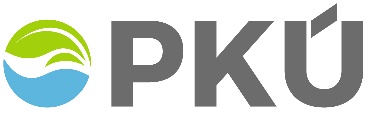 Palivový kombinát Ústí,státní podnik Hrbovická 2, 403 39 ChlumecPalivový kombinát Ústí,státní podnik Hrbovická 2, 403 39 ChlumecPalivový kombinát Ústí,státní podnik Hrbovická 2, 403 39 ChlumecIČODIČ00007536CZ00007536Bankovní spojení:Komerční banka, a.s., pobočka Mostzapsaný v obchodním rejstříku vedenému Krajského soudu v Ústí nad Labem,sp. zn. AXVIII 433zapsaný v obchodním rejstříku vedenému Krajského soudu v Ústí nad Labem,sp. zn. AXVIII 433Číslo účtu:1609491/0100Zastoupen:Ing. Walterem Fiedlerem, ředitelem podnikuIng. Walterem Fiedlerem, ředitelem podnikuIng. Walterem Fiedlerem, ředitelem podnikuVe věcech technických: Ve věcech obchodníchIng. Tomáš Beránek, zástupce náměstka NŘZtel. č.: +420 475 672 636, +420 702 205 164, e-mail: tomas.beranek@pku.czFrantišek Kroupa, vedoucí odboru tech. a revitalizačních činnostítel. č.: +420 475 672 059, +420 724 124 173, e-mail: frantisek.kroupa@pku.czIng. Juliana Provazníková, vedoucí odd. životního a pracovního prostředítel. č.: + 420 475 672 382, +420 725 083 353,e-mail: juliana.provaznikova@pku.czMgr. Kateřina Kolací, vedoucí odd. veřejných zakázeke-mail: katerina.kolaci@pku.cz, tel.: 475 672 525Alena Muláková, technický pracovník odd. veřejných zakázek e-mail: alena.mulakova@pku.cz, tel.: 475 672 225Ing. Tomáš Beránek, zástupce náměstka NŘZtel. č.: +420 475 672 636, +420 702 205 164, e-mail: tomas.beranek@pku.czFrantišek Kroupa, vedoucí odboru tech. a revitalizačních činnostítel. č.: +420 475 672 059, +420 724 124 173, e-mail: frantisek.kroupa@pku.czIng. Juliana Provazníková, vedoucí odd. životního a pracovního prostředítel. č.: + 420 475 672 382, +420 725 083 353,e-mail: juliana.provaznikova@pku.czMgr. Kateřina Kolací, vedoucí odd. veřejných zakázeke-mail: katerina.kolaci@pku.cz, tel.: 475 672 525Alena Muláková, technický pracovník odd. veřejných zakázek e-mail: alena.mulakova@pku.cz, tel.: 475 672 225Ing. Tomáš Beránek, zástupce náměstka NŘZtel. č.: +420 475 672 636, +420 702 205 164, e-mail: tomas.beranek@pku.czFrantišek Kroupa, vedoucí odboru tech. a revitalizačních činnostítel. č.: +420 475 672 059, +420 724 124 173, e-mail: frantisek.kroupa@pku.czIng. Juliana Provazníková, vedoucí odd. životního a pracovního prostředítel. č.: + 420 475 672 382, +420 725 083 353,e-mail: juliana.provaznikova@pku.czMgr. Kateřina Kolací, vedoucí odd. veřejných zakázeke-mail: katerina.kolaci@pku.cz, tel.: 475 672 525Alena Muláková, technický pracovník odd. veřejných zakázek e-mail: alena.mulakova@pku.cz, tel.: 475 672 225(dále jen „Objednatel“)(dále jen „Objednatel“)(dále jen „Objednatel“)(dále jen „Objednatel“)Název obchodní firmy (dle OR nebo ŽR)Sídlo obchodní firmy (dle výpisu z OR nebo ŽR)Název obchodní firmy (dle OR nebo ŽR)Sídlo obchodní firmy (dle výpisu z OR nebo ŽR)Název obchodní firmy (dle OR nebo ŽR)Sídlo obchodní firmy (dle výpisu z OR nebo ŽR)Název obchodní firmy (dle OR nebo ŽR)Sídlo obchodní firmy (dle výpisu z OR nebo ŽR)IČODIČ000 00 000CZ00000000Bankovní spojení:zapsaná v obchodním rejstříku vedeném u  …………soudu, v …………sp. zn. ……zapsaná v obchodním rejstříku vedeném u  …………soudu, v …………sp. zn. ……Číslo účtu:00000000/0000Zastoupena:………………………………….(dle výpisu z OR)(e-mail: ……….tel.: …………..)………………………………….(dle výpisu z OR)(e-mail: ……….tel.: …………..)………………………………….(dle výpisu z OR)(e-mail: ……….tel.: …………..)Ve věcech technických:e-mail, tel.:…………………………………(dle OR)(e-mail: ……….tel.: ….……….)…………………………………(dle OR)(e-mail: ……….tel.: ….……….)…………………………………(dle OR)(e-mail: ……….tel.: ….……….)(dále jen „Zhotovitel“)(dále jen „Zhotovitel“)(dále jen „Zhotovitel“)(dále jen „Zhotovitel“)(dále společně jen „Smluvní strany“)(dále společně jen „Smluvní strany“)(dále společně jen „Smluvní strany“)(dále společně jen „Smluvní strany“)Odběrné místoPočet vzorkůČetnostCelkem počet vzorkůHDZ (Hydrodynamická zkouška)414Odběrné místoPočet vzorkůČetnostCelkem počet vzorkůUhelná sloj (Vrty VODAMIN) 181 18 Odběrné místoPočet vzorkůČetnostCelkem počet vzorkůVýsypkové horniny212Kvartérní sedimenty212Uhelná sloj (rostlá)111Podložní písky111Čerpací jímky, vývěry z uhelných řezů212